オープンスクール（体験実習）申込書令和５年　　月　　　日お申込みは　１１／１０（金）まで に 郵送、ＦＡＸ（送付状不要）またはE-MAIL  で！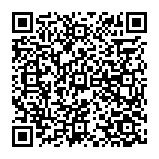 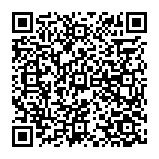 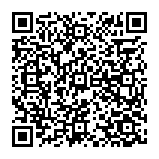 〒036-8253 弘前市緑ヶ丘1-9-1 　青森県立障害者職業訓練校（担当：阿保）＊個人情報については、オープンスクールを実施する目的以外に使用することはありません。ふりがな男・女男・女年　齢氏名男・女男・女歳　住所〒〒〒〒〒電話番号※体験実習希望者が定員を超えた場合は、参加取り止めのために連絡することがあります。　日中、連絡が取れる電話番号を記載してください。※体験実習希望者が定員を超えた場合は、参加取り止めのために連絡することがあります。　日中、連絡が取れる電話番号を記載してください。※体験実習希望者が定員を超えた場合は、参加取り止めのために連絡することがあります。　日中、連絡が取れる電話番号を記載してください。※体験実習希望者が定員を超えた場合は、参加取り止めのために連絡することがあります。　日中、連絡が取れる電話番号を記載してください。※体験実習希望者が定員を超えた場合は、参加取り止めのために連絡することがあります。　日中、連絡が取れる電話番号を記載してください。学校名支援機関名学生は学校名と学年を、支援機関等を利用されている方は支援機関名を記入してください。（学年）　　　年生　学生は学校名と学年を、支援機関等を利用されている方は支援機関名を記入してください。（学年）　　　年生　学生は学校名と学年を、支援機関等を利用されている方は支援機関名を記入してください。（学年）　　　年生　学生は学校名と学年を、支援機関等を利用されている方は支援機関名を記入してください。（学年）　　　年生　学生は学校名と学年を、支援機関等を利用されている方は支援機関名を記入してください。（学年）　　　年生　参加希望希望の科名へ○をつけるデジタルデザイン科体験実習（知的障害者以外対象）体験実習（知的障害者以外対象）・イラスト作成・写真加工・イラスト作成・写真加工参加希望希望の科名へ○をつけるＯＡ事務科体験実習（知的障害者以外対象）体験実習（知的障害者以外対象）・表計算・伝票整理・表計算・伝票整理同伴者同伴者がいる場合に記入　　　　　　　　　名（関係機関を含み1名まで）ご家族の場合は続柄を記入　続柄　　　　　　　　　　　　　　　　　　　　　　　　　　　学校・支援機関等の場合は所属と氏名を記入所属　　　　　　　　　　　　　　　　　　　　　　　　　　　　　　　　　　　　 　　　 氏名　　　　　　　　　　　　　　　　　　　　　　　　　　　　　　　　　　　　同伴者がいる場合に記入　　　　　　　　　名（関係機関を含み1名まで）ご家族の場合は続柄を記入　続柄　　　　　　　　　　　　　　　　　　　　　　　　　　　学校・支援機関等の場合は所属と氏名を記入所属　　　　　　　　　　　　　　　　　　　　　　　　　　　　　　　　　　　　 　　　 氏名　　　　　　　　　　　　　　　　　　　　　　　　　　　　　　　　　　　　同伴者がいる場合に記入　　　　　　　　　名（関係機関を含み1名まで）ご家族の場合は続柄を記入　続柄　　　　　　　　　　　　　　　　　　　　　　　　　　　学校・支援機関等の場合は所属と氏名を記入所属　　　　　　　　　　　　　　　　　　　　　　　　　　　　　　　　　　　　 　　　 氏名　　　　　　　　　　　　　　　　　　　　　　　　　　　　　　　　　　　　同伴者がいる場合に記入　　　　　　　　　名（関係機関を含み1名まで）ご家族の場合は続柄を記入　続柄　　　　　　　　　　　　　　　　　　　　　　　　　　　学校・支援機関等の場合は所属と氏名を記入所属　　　　　　　　　　　　　　　　　　　　　　　　　　　　　　　　　　　　 　　　 氏名　　　　　　　　　　　　　　　　　　　　　　　　　　　　　　　　　　　　同伴者がいる場合に記入　　　　　　　　　名（関係機関を含み1名まで）ご家族の場合は続柄を記入　続柄　　　　　　　　　　　　　　　　　　　　　　　　　　　学校・支援機関等の場合は所属と氏名を記入所属　　　　　　　　　　　　　　　　　　　　　　　　　　　　　　　　　　　　 　　　 氏名　　　　　　　　　　　　　　　　　　　　　　　　　　　　　　　　　　　　寄宿舎見学　希望する　・　希望しない　希望する　・　希望しない　希望する　・　希望しない　希望する　・　希望しない　希望する　・　希望しない手話通訳　不要　・　必要　不要　・　必要　不要　・　必要　不要　・　必要　不要　・　必要備考※障害など、特に配慮の必要な事がある方は、記入をお願いします。※障害など、特に配慮の必要な事がある方は、記入をお願いします。※障害など、特に配慮の必要な事がある方は、記入をお願いします。※障害など、特に配慮の必要な事がある方は、記入をお願いします。※障害など、特に配慮の必要な事がある方は、記入をお願いします。